АВТОМОБИЛЬНАЯ ВИКТОРИНА ДЛЯ МАЛЬЧИШЕК Кто разработал проект парового двигателя: Ползунов или Кулибин?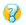 (Ползунов Иван Иванович, российский теплотехник.)Кто создал первый двигатель внутреннего сгорания?(Этьен Ленуар, французский изобретатель, 1860 год.)Чем вместо бензина заправляли самый первый автомобиль?(Дровами.)Что общего между шофёром и кочегаром?(Слово «шофёр» когда-то на французском языке означало кочегар, истопник, ведь топливом в первых двигателях внутреннего сгорания были дрова и уголь. Шофёр-кочегар рулил и одновременно подкладывал в топку парового котла топливо.)Как в России называли первые механические экипажи?(Самокаты.)До 1893 года любой автомобиль, выпущенный заводом Карла Бенца, имел столько колёс. Сколько?(Три.)Правда ли, что победитель первых автогонок ехал со средней скоростью менее 30 км/ч ?(Да.)До или после войны выпускалась серийная легковая машина «Победа»?(После.)Какой российский император владел самой большой в Европе коллекцией автомобилей?(Последний император Николай II. Но он не мог запомнить названия ни одной машины. Его гараж вызывал зависть у многих европейских монархов. Николай II обожал носиться по просёлочным дорогам на большой скорости. Разумеется, его возили опытные шофёры.)Назовите устройство, придающее автомобилю ускорение с отрицательным знаком.(Тормоз.)Автокачок - это... Что?(Насос.)Что в автомобиле бывает совсем ручным?(Тормоз.)Аварийный глас тормозов - это...(Визг.)Рычаг с ножным приводом в автомобиле - это...(Педаль.)Груша, чтобы бибикать, - это… Что?(Клаксон - устройство для подачи автомобильного гудка.) Багажник самосвала - это...(Кузов.)На какую педаль жмут, поддавая газу?(Акселератор.)Какое предприятие выпускает «не роскошь, а средство передвижения»?(Автозавод.)Фонарь указателя поворота автомобиля большинство водителей называют так - коротко и просто. Как?(Поворотник.)Как называется жёсткая деталь автомобиля, обеспечивающая мягкую езду?(Рессора.)Самолётная деталь в автомобиле - это...?(Крыло.)Как называется конструкционно предусмотренное отклонение колёс от вертикальности?(Развал.)Каким словом называют долговечность двигателя?(Ресурс.)Как называется часть автомобиля, в которой химическая энергия топлива преобразуется в механическую?(Двигатель.)Какого цвета автомобильные стоп-сигналы?(Красного.)Что для человека бывает медицинским, а для машины - техническим?(Осмотр.)Как называется автомобиль, у которого ведущий мост - задний?(Заднеприводной.)Как называется автомобиль, приводимый в движение с помощью электродвигателя?(Электромобиль.)Как называется счётчик пробега автомобиля?(Одометр.)Какой прибор предназначен для измерения частоты вращения вала двигателя?(Тахометр.)Какой механизм помогает поднять автомобиль на небольшую высоту?(Домкрат.)Какое устройство используется в автомобиле для накопления электроэнергии?(Аккумулятор.)У локомотива и вагона - буфер, а у автомобиля - ... ?(Бампер. Буфер и бампер - приспособление для смягчения ударов на транспортных средствах.)На что, кроме пройденного пути, указывает спидометр?(На скорость движения.)Как называется стремление задних колёс обогнать передние?(Занос.)Сколько педалей ножного управления в автомобиле с автоматической коробкой передач?(Две.)Назовите одним словом деталь автомобильного двигателя и медведя, не впавшего в спячку.(Шатун.)Во всём мире это автомобильное приспособление называют «перчаточным ящиком», но лишь в России именно так. Как?(Бардачок.)Радиатор в двигателе автомобиля используется как нагревающее или охлаждающее устройство?(Охлаждающее)Какая профессия дала название стеклоочистителям автомобиля?(Дворник - дворники.)Как называется автомобиль, у которого оба моста - ведущие?(Полноприводный.)Каким заграничным словом называется усовершенствование внешнего вида автомобиля и модернизация его технических характеристик?(Тюнинг.)Фигурка какого животного украшает капот автомобиля «Волга ГАЗ-21»?(Оленя.)На каком автомобильном заводе производилась представительская машина «Чайка»?(ГАЗ.)Бык на эмблеме МАЗа - это...?(Зубр.)Какой из наших грузовиков получил прозвище «бычок»?(ЗИЛ.)Назовите «пушного» родственника нижегородской «газели».(«Соболь».)Логотипом какой автомобильной фирмы является изображение ладьи?(ВАЗ.)Она меньше Волги и как река, и как автомобиль.(Ока.)Название какой реки было дано автомобилю модели «ВАЗ-1111»?(«Ока».)Экономичным автомобилем считается тот, который тратит мало горючего. Из российских автомобилей самый экономичный – "Ока". Сколько литров бензина расходует он на 100 км при скорости 80 км/ч?(Всего 5 л.)Какая российская река, приток Камы, дала название автомобилю и мотоциклу?(Река Иж, изделия «ИЖ».)Отечественный заменитель джипа - это... Что?(«Нива».)В каком городе производится сборка грузовых автомобилей марки КрАЗ?(Кременчуг, Полтавская область, Украина.)Что означает эмблема «Мерседеса»?(Три стихии: земля, вода, воздух.)Английская легковушка, тёзка американского лунохода, - это...(«Ровер».)Английский четырёхколёсный «хищник» – это… Кто?(«Ягуар».)Самый «президентский» из американских автомобилей – и по названию, и по предназначению.(«Линкольн».)Немецкий автомобиль, где на каждую букву в названии приходится ровно по одному кольцу. («Ауди».)Аудиенция – это выезд на автомобиле «Ауди». Так ли это?(Нет. Аудиенция - это официальный приём у высокопоставленного лица.)Какому автомобилю поставили памятник во Франции?(«Рено».)Какое животное стало на дыбы на эмблеме «Ferrari»?(Конь/ лошадь.)Верно ли, что на эмблеме автомобиля «БМВ» изображён пропеллер?(Да, фирма до 1919 года была авиационной.)Какое хищное животное изображено на автомобиле «Пежо»?(Лев.)Какой «цветок» есть в модельном автомобильном ряду «Opel»?(«Астра».)Какой автомобиль получил имя вождя индейского племени?(«Понтиак». Сначала в честь вождя был назван город в США, а позже в нём основали автомобильную фирму.)«Ситроен» - это французский автомобиль, работающий на ситро, идея которого позаимствована из сказки Николая Носова «Приключения Незнайки и его друзей». Так ли это?(Нет.)Что украшает капот автомобиля «Роллс-Ройс»?(Летящая леди.)Какой автомобиль считается самым неэкономичным в мире?(«Роллс-Ройс».)В «Рафике» изменили порядок букв, и он превратился в более старый вид транспорта. Какой?(Фиакр.)Если название минского грузовика удлинить на две буквы, то получится японская легковушка. Какая?(«МАЗда».)Какая, очень популярная в мире, германская машина за свой внешний вид была прозвана "жуком"? ("Фольксваген".)Какой автомобиль признан самым безопасным в мире?("Вольво-700".)В какой стране производят самый популярный в мире автомобиль "Мерседес-Бенц"?(В Германии.)Какой вид транспорта использует подвесную электросеть из двух проводов?(Троллейбус.)Троллейвоз - это грузовой троллейбус или сказочный транспорт троллей?(Грузовой троллейбус.)Как мы называем «зеленоглазый» городской транспорт?(Такси.)Автомобиль с шахматной символикой - это...(Такси.)Внедорожник – это автомобиль, который нельзя (стыдно) выпускать на дороги.(Нет, это автомобиль повышенной проходимости.)Как называют машину, которая застревает там, куда другая не доедет?(Вездеход.)Земноводный автомобиль.(Амфибия.)Какой гоночный автомобиль за глаза называют «садовая тележка»?(Карт.)Как называют спортсмена, управляющего малолитражным гоночным автомобилем без кузова: картёжник, картограф или картингист?(Картингист.)Какой автомобиль прокормить легче всего?(Малолитражку.)Кабриолет – это автомобиль без крыши или без дверей?(Без крыши.)Автомобиль, у которого «крыша съехала» - это… Какой?(Кабриолет.)Ещё на заре автомобилестроения утверждалось, что эти состязания «улучшают породу автомобиля». Что это за состязания?(Автогонки.)У какого африканского озера финиширует ралли «Париж-Дакар»?(Розовое озеро.)Автомобиль со скоростью метеора – это… Какой?(Болид.)В автомобилях гонки «Формулы-1» мотор расположен впереди или сзади гонщика?(Позади гонщика.)Привод на какую ось имеют болиды «Формулы-1»?(На заднюю.)На каком континенте основным наземным транспортом являются гусеничные вездеходы?(Антарктида.)Как называется закрытый кузов легкового автомобиля с двумя боковыми дверями?(Купе.)Какие конкурсы проводятся не только среди людей, но и среди автомобилей?(Конкурсы красоты.)Автомобильный музей в болгарском Пловдиве создан в назидание безответственным водителям. Все его экспонаты - это такие автомобили. Какие?(Побывавшие в аварии.)Какое дорожное покрытие дало название тёмно-серой автомобильной эмали?(Мокрый асфальт.)Как называется выставка-презентация новых моделей автомобилей?(Салон, автосалон.)В каком государстве ежегодно проводится состязание солнцемобилей «Всемирный солнечный вызов»?(В Австралии.)Эти тесты проверяют безопасность пассажиров автомобиля в случаях дорожно-транспортного происшествия. Машины превращаются в груду искорёженного металла. Что это за тесты?(Краш-тесты.)В каком виде спорта соревнуются радиоуправляемые модели автомобилей?(В автомодельном спорте.)